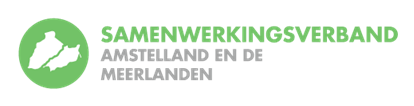 actieplan thuiszittersbeleid 2018-2022laatst gewijzigd: 21-11-2017actie- of ontwikkelpunt 1: oplossingsgerichte aanpakactie- of ontwikkelpunt 2: samenwerking en beleidactie- of ontwikkelpunt 3: monitoringVallend onder Kwaliteitsbeleid, hoofdspoor A: Slagen we er in om onze leerlingen zonder onderbrekingen en op hun niveau te laten uitstromen naar passend vervolgonderwijs?  huidige situatie:visieVoor elke leerling is het belangrijk dat de schoolloopbaan ononderbroken door kan lopen. Er behoort voor iedereen een passende onderwijsplek te zijn, zoals dat als grondbeginsel is vastgelegd in het Verdrag van de Rechten van het Kind. Gelukkig is dit bij de meesten ook vanzelfsprekend. Toch is er elk jaar een kleine groep leerlingen bij wie een langere onderbreking in de schoolloopbaan ontstaat. Hoe dat komt, verschilt per persoon. Maar voor allen geldt dat zij hun schoolgang weer zo snel mogelijk moeten kunnen hervatten. De acties die nodig zijn om weer tot schoolgang te komen, hebben urgentie en vragen om regie. Leerling, ouders, school en de andere verantwoordelijken maken hier gezamenlijk afspraken over en leggen deze vast in het OPP, zoals dat vanuit Passend Onderwijs verwacht mag worden.  Dit zijn de uitgangspunten voor het voorkomen en beëindigen van (langdurig) thuiszitten, waar de scholen, de ketenpartners en het Samenwerkingsverband van Amstelland en de Meerlanden zich aan verbinden.  werkwijzeOp dit moment omvat de werkwijze rond verzuim en thuiszitters binnen SWVAM de volgende onderdelen:verzuimregistratie op schoolVan de scholen wordt verwacht dat zij hun eigen registratie van het verzuim op orde hebben. Dit loopt via het leerlingvolgsysteem van de school. Hierin worden alle soorten verzuim aangetekend. Wanneer sprake is van opvallend verzuim, qua aard of duur, dan komen de verzuimcoördinator, de mentor, de teamleider en de zorgcoördinator in actie. Welke stappen er gezet worden, hangt van de specifieke situatie af.melden van verzuimWanneer het verzuim voldoet aan een bepaalde definitie, dient dit gemeld te worden. Gaat het om ziekteverzuim, dan meldt een school dit volgens het ziekteverzuimprotocol (m@zl) bij de Jeugdgezondheidzorg van de GGD. Gaat het om ongeoorloofd verzuim, dan meldt de school dit bij de leerplichtambtenaar. inschakelen ouders en ketenpartnersWanneer de school het verzuim als zorgelijk kwalificeert en/of het voldoet aan de definitie voor ongeoorloofd verzuim, dan legt de school contact met ouders en zo nodig ook met één van de ketenpartners (met name Leerplicht). Als met alle betrokkenen afspraken gemaakt worden, is het van belang om deze goed vast te leggen en de regie over de situatie duidelijk af te stemmen. De afspraken worden direct in het OPP vastgelegd of er als bijlage aan toegevoegd. betrekken RegioloketWanneer het ongeoorloofd verzuim  langdurig wordt (meer dan twee of drie maanden) verwachten we dat de school het Regioloket actief inschakelt. Het Regioloket gaat eerst achter de schermen aan het werk om te onderzoeken wat de situatie precies is en welke interventies er al lopen. Zo nodig wordt er een MDO of een doorbraakoverleg georganiseerd. Als het Regioloket actief bij een thuiszitter betrokken wordt, is dit altijd met medeweten en instemming van de ouders en/of de leerling zelf. doorbraakoverlegWanneer het, ondanks interventies en afspraken, toch niet lukt om de schoolgang te hervatten, kan een doorbraakoverleg georganiseerd worden. Dit staat onder voorzitterschap  van het Regioloket en is bedoeld om de voortgang te forceren en de stagnaties in beeld te krijgen. Een doorbraakoverleg leidt tot directe vervolgacties. Mogelijk leidt een doorbraakoverleg tot opschaling naar het niveau van leidinggevenden en/of bestuurders.  kengetallenmonitorOp verzoek van de scholen en schoolbesturen voert het Regioloket 2x per jaar een kengetallenmonitor uit. Op basis van een gestandaardiseerde vragenlijst wordt bij de scholen en de leerplichtambtenaren anonieme informatie opgehaald over de thuiszitters in deze regio. De bevindingen worden jaarlijks gepresenteerd in een rapportage met aanbevelingen voor beleid. Via directieberaad en bestuurlijk overleg worden afspraken gemaakt over het opvolgen van de aanbevelingen. registratieplicht InspectieDe inspectie vraagt periodiek anonieme gegevens op over thuiszitters bij het Samenwerkingsverband.  Het Samenwerkingsverband is er aan gehouden om deze gegevens aan te leveren. Omwille van de betrouwbaarheid van de informatie, is het van belang dat de scholen langdurig ongeoorloofd verzuim tijdig en conform de wettelijke definitie melden bij het Samenwerkingsverband.Dit is de werkwijze van dit moment. We reflecteren daar echter kritisch op. De 7 beschreven onderdelen zijn relevant. In de uitvoering daarvan lopen de zaken helaas niet altijd goed. Verderop beschrijven we de knelpunten die we daarbij ervaren.beleidHet samenwerkingsverband Amstelland en de Meerlanden heeft de afgelopen jaren stevig ingezet op het terugdringen van ongeoorloofd en langdurig verzuim. Vele activiteiten zijn verricht, waaronder een actieonderzoek op de scholen, het initiëren van trajectvoorzieningen in de scholen en toegenomen aandacht voor thuiszitters vanuit het Regioloket. Scholen, maar ook leerplichtambtenaren en ouders kunnen het Regioloket om ondersteuning vragen om een oplossing te vinden voor een leerling die langdurig niet naar school gaat. Sinds 2012 wordt er in opdracht van de schoolbesturen jaarlijks onderzoek gedaan naar het aantal thuiszitters in de Regio Amstelland en de Meerlanden en de kenmerken van thuiszitters in deze Regio. Het SWV AM volgt de landelijke beleidslijn waarbij gestreefd wordt naar verlaging van het aantal thuiszitters, het reduceren van de duur van het thuiszitten en het uiteindelijk voorkomen van thuiszitten.  opbrengst van het beleid tot nu toeHet aantal thuiszitters binnen het samenwerkingsverband schommelt de afgelopen jaren tussen de 65 en 73 leerlingen die ergens gedurende een schooljaar meer dan 4 weken aaneengesloten thuis kwamen te zitten. Dit aantal is vrij stabiel, het neemt in omvang niet toe, maar neemt ook niet systematisch af. Wel is te zien dat de gemiddelde duur van het thuiszitten geleidelijk aan het teruglopen is. We denken dat dit te danken is aan de doorlopende aandacht die wij aan de thuiszitters besteden. Daardoor vindt tussen de scholen en het SWV jaarlijks meerdere keren een uitwisseling over de thuiszitters plaats. Per school verschilt het aantal thuiszitters enigszins, maar gemiddeld genomen hebben scholen niet meer dan enkele thuiszitters op de peilmomenten. Binnen het VSO (voormalig cluster IV) is het aantal relatief het grootst, hetgeen vaak inherent is aan de doelgroep.   Omdat er tot nu toe geen systematische opvraag gedaan is naar leerlingen bij wie het verzuim als geoorloofd te boek staat, hebben we daar onvoldoende betrouwbare gegevens over. Veel van deze leerlingen zijn overigens wel bekend bij het Regioloket, veelal hebben wij ook een dossier van hen en zijn wij betrokken bij MDO’s of wordt er een doorbraakoverleg georganiseerd. Er is inmiddels vrij veel bekend over de achterliggende oorzaken van langdurig verzuim en ook over de factoren die een verzuimpatroon in stand houden. Vanuit landelijke onderzoeken zijn hierover gegevens bekend, maar ook vanuit onze eigen kengetallenmonitor. De uitkomsten van de laatste twee monitoren laten een stabiel beeld zien en geven op dit gebied verder geen nieuwe inzichten meer.knelpuntenDe kengetallenmonitor en de opgave bij de inspectie bestaan naast elkaar. Dit geeft een dubbele registratielast bij de scholen, die bovendien ‘slechts’ periodiek is. Het Regioloket heeft behoefte aan een doorlopend, actueel overzicht van langdurig verzuimende leerlingen en thuiszitters, die bovendien gesynchroniseerd is met de administratie van de verschillende afdelingen Leerplicht. De thuiszittersregistratie is te veel opgehangen aan de formele definitie van thuiszitters. De leerlingen bij wie het verzuim als geoorloofd geregistreerd wordt, vallen daar buiten. Soms gaat dit echter om zeer complexe en langdurige situaties, die om een meervoudige aanpak vragen vanuit onderwijs, Leerplicht, jeugdgezondheidszorg, jeugdzorg en eventueel justitie. De huidige systematiek van dossiervorming en monitoring geeft ons te weinig zicht op deze groep, terwijl dat voor de scholen de groep is waarmee zij het meest ‘worstelen’.De onderlinge afstemming tussen betrokken partijen rond langdurig verzuimende en thuiszittenede leerlingen verloopt niet altijd soepel. Geregeld is het van belang om via procesevaluatie te achterhalen op welke momenten er stagnaties of misverstanden in de communicatie zijn opgetreden. Dat er wel eens dingen misgaan, is tot op zekere hoogte ingecalculeerd. Echter, er bestaan toch ook nog onduidelijkheden over de verschillende verantwoordelijkheden die de betrokken partijen hebben.  Op het moment dat het Regioloket betrokken raakt bij een langdurig verzuimende of thuiszittende leerling, zijn door de school en/of andere betrokken partijen vaak wel interventies gepleegd, maar is er lang niet altijd cyclisch en met een OPP gewerkt. Soms heeft dit negatieve invloed op de verstandhouding tussen school, leerling en ouders. Dat bemoeilijkt  het vinden van een gezamenlijk gesteunde oplossingsrichting. We hebben de indruk dat de schoolleiding vaak laat betrokken wordt bij situaties waarin sprake is van langdurig verzuim. In sommige gevallen wordt de schoolleiding helemaal niet geïnformeerd. Het is te overwegen om hiervoor een basisafspraak te maken. De ervaring leert dat interventies van de schoolleiding soms nodig zijn om stagnatie te kunnen doorbreken. Daar zou wellicht sneller gebruik van kunnen worden gemaakt. De termijn van 3 maanden voordat er bij het Regioloket gemeld wordt is een te lange periode. Dit moet zeker na 4 weken zijn, maar liefst eerder als er een zorgelijke situatie bestaat.Er kan niet altijd gehandeld worden volgens de urgentie van een situatie. Deels zit dat in praktische oorzaken (trage communicatie of veel tijd nodig om in alle agenda’s een MDO in te plannen). Deels is de beleving van de urgentie bij de betrokken partijen verschillend. Er wordt niet altijd cyclisch genoeg gewerkt, volgens één gemeenschappelijk plan. Hoewel het OPP vrij goed is ingevoerd, zien we  vaak nog dat bepaalde interventies na elkaar worden uitgevoerd. In veel gevallen zijn er mogelijkheden om een aantal acties parallel te laten verlopen, waardoor er minder kans is op tijdverlies. Dit vraagt dan wel om duidelijke afspraak over de procesregie van een casus. Een knelpunt dat hiermee te maken heeft, is het niet willen of durven benoemen wat-als-scenario’s. Wanneer gekozen wordt voor een bepaald traject en daar strikte voorwaarden en/of termijn aan verbonden zijn (met name rond de opbouw van de schoolgang), is het vaak goed om ook de consequenties te benoemen die gelden als het doel niet bereikt wordt. Er kan dan zonder veel tijdverlies gehandeld worden om de situatie is een ander kader (meer drang of dwang) te gaan uitvoeren.  Recente procesevaluaties laten zien dat in complexe situaties, waarbij multidisciplinair gewerkt wordt, nog weinig gezamenlijkheid bestaat in het nemen voortgangsbesluiten. Als professionals voor de keus staan om hun traject te beëindigen of juist voort te zetten, nemen ze dit besluit meestal alleen vanuit hun eigen afwegingen. Het blijkt in de praktijk nog weinig voor te komen dat een professional z’n eigen besluit laat afhangen van de gemeenschappelijke strategie. Hiervoor zijn twee mogelijke oorzaken aan te wijzen, namelijk het (soms) ontbreken van een duidelijk integratief beeld van de situatie van de leerling en/of het niet los kunnen of willen laten van het eigen professionele oordeel. Dit knelpunt ligt persé bij de individuele professional. Het zijn juist ook de organisaties die een gebrek aan bereidheid of mogelijkheden hebben om hun eigen inschattingen en procedures ten dienste te stellen van een individuele situatie.gewenste situatie:Het Regioloket maakt de omschakeling van beleid dat alleen gericht is op thuiszitters (volgens de smalle landelijke definitie) naar beleid dat ook de leerlingen omvat die als gevolg van medische, psychische en gezinsfactoren veelvuldig en/of langdurig schoolverzuim hebben. Het beleid wordt langs drie sporen opgebouwd: OPLOSSINGSGERICHTE AANPAK (via goed opgebouwde dossiers, MDO’s en eventueel doorbraakoverleggen komen tot zo snel mogelijke hervatting van de schoolgang bij individuele leerlingen);SAMENWERKING EN BELEID (om a. mogelijk te maken zijn sluitende afspraken nodig tussen scholen en ketenpartners en tussen ketenpartners onderling; het gaat om afspraken over eigenaarschap, procesregie, dekkend aanbod, opschaling, doorzettingsmacht, bekostiging e.d.);   MONITORING (het doorlopend verzamelen van anonieme gegevens, o.a. te gebruiken voor de periodieke opvraag door de Inspectie, alsmede om te beoordelen in hoeverre het aanbod van onderwijsvoorzieningen nog dekkend).Voor de ontwikkeling van dit beleid wordt dit jaarlijks te evalueren actieplan opgesteld. We vragen voor dit actieplan advies aan het directieberaad, de verzuim- en zorgcoördinatoren van onze scholen en een aantal andere stakeholders. Het actieplan wordt daarna bestuurlijk vastgesteld.resultaat benoemen(specifiek / realistisch)activiteiten beschrijven(actiegericht / haalbaar)activiteiten uitvoeren(acceptabel / aanvaardbaar)planning aangeven(tijdgebonden)Wat wil je bereiken?Wat ga je doen?Wie zijn er betrokken?Hoe ziet de PDCA-cyclus er uit?Geen stagnatie meer op het plannen van een MDO en de bereikbaarheid van medewerkers.Korte en lange termijn scenario’s op een rijtje hebben, tijdens MDO’s . Alle gemaakt afspraken zijn SMART en worden niet vrijblijvend opgevolgd.Er zijn duidelijke afspraken over de terugkoppeling van de voortgang van de acties (aan elkaar, bij voorkeur via een casemanager).Er is altijd een vervolgafspraak ingepland. We werken volgens het werkproces ‘thuiszitter’ van SWVAM.  (De checklist bij dit werkproces wordt nog geactualiseerd.)Tijdens MDO’s en doorbraakoverleggen werken volgens het format van het doordraakoverleg.Na afloop van een traject doen we altijd een vorm van evaluatie, ook met ouders en leerling. Als er reden toe is, wordt met de betrokken partijen ook een uitgebreide procesevaluatie gevoerd. Hiervoor gebruiken we een methodisch model. Het Regioloket zorgt voor flexibele mogelijkheden voor het inplannen van MDO’s en doorbraakoverleggen. TOP-dossier wordt ingevoerd.RegioloketSchoolKetenpartners (altijd LP en JGZ)OudersleerlingBegin nov. Regioloket krijgt instructie op de methodiek.Begin nov – jan, presentatie kengetallenmonitor.Begin dec. Zoconetwerk verbinden op de methodiek.Jan – juli 2018 uitvoering, werken volgens methodiek.Juni-juli evaluatie Geen stagnatie meer op het plannen van een MDO en de bereikbaarheid van medewerkers.Korte en lange termijn scenario’s op een rijtje hebben, tijdens MDO’s . Alle gemaakt afspraken zijn SMART en worden niet vrijblijvend opgevolgd.Er zijn duidelijke afspraken over de terugkoppeling van de voortgang van de acties (aan elkaar, bij voorkeur via een casemanager).Er is altijd een vervolgafspraak ingepland. We werken volgens het werkproces ‘thuiszitter’ van SWVAM.  (De checklist bij dit werkproces wordt nog geactualiseerd.)Tijdens MDO’s en doorbraakoverleggen werken volgens het format van het doordraakoverleg.Na afloop van een traject doen we altijd een vorm van evaluatie, ook met ouders en leerling. Als er reden toe is, wordt met de betrokken partijen ook een uitgebreide procesevaluatie gevoerd. Hiervoor gebruiken we een methodisch model. Het Regioloket zorgt voor flexibele mogelijkheden voor het inplannen van MDO’s en doorbraakoverleggen. TOP-dossier wordt ingevoerd.Hoe wordt er samengewerkt?Begin nov. Regioloket krijgt instructie op de methodiek.Begin nov – jan, presentatie kengetallenmonitor.Begin dec. Zoconetwerk verbinden op de methodiek.Jan – juli 2018 uitvoering, werken volgens methodiek.Juni-juli evaluatie Geen stagnatie meer op het plannen van een MDO en de bereikbaarheid van medewerkers.Korte en lange termijn scenario’s op een rijtje hebben, tijdens MDO’s . Alle gemaakt afspraken zijn SMART en worden niet vrijblijvend opgevolgd.Er zijn duidelijke afspraken over de terugkoppeling van de voortgang van de acties (aan elkaar, bij voorkeur via een casemanager).Er is altijd een vervolgafspraak ingepland. We werken volgens het werkproces ‘thuiszitter’ van SWVAM.  (De checklist bij dit werkproces wordt nog geactualiseerd.)Tijdens MDO’s en doorbraakoverleggen werken volgens het format van het doordraakoverleg.Na afloop van een traject doen we altijd een vorm van evaluatie, ook met ouders en leerling. Als er reden toe is, wordt met de betrokken partijen ook een uitgebreide procesevaluatie gevoerd. Hiervoor gebruiken we een methodisch model. Het Regioloket zorgt voor flexibele mogelijkheden voor het inplannen van MDO’s en doorbraakoverleggen. TOP-dossier wordt ingevoerd.Via MDO, met OPP en goede afspraken over regie en verantwoordelijkheden. Geen inhoudelijk overleg via mail, streven naar mondeling overleg.We geven urgentie aan afspraken die zijn vastgelegd.Afspraken zijn niet vrijblijvend.Begin nov. Regioloket krijgt instructie op de methodiek.Begin nov – jan, presentatie kengetallenmonitor.Begin dec. Zoconetwerk verbinden op de methodiek.Jan – juli 2018 uitvoering, werken volgens methodiek.Juni-juli evaluatie Welke effecten wil je zien?Welke indicatoren heb je?Hoe ga je meten?Wanneer wil je de effecten  zien?Doorlooptijd verkorten, doordat je niet meer overvallen wordt door de wat-nu-vraag.Duidelijke communicatielijnen, je weet wie waarvoor verantwoordelijk is.Positieve flow, om met elkaar de oplossing te realiseren. Professionals trekken initiatief naar zich toe op hun terrein. Regioloket is de voorloper op gevoel van urgentie.Minder inhoud  meer druk zetten op het proces. Zelf het goede voorbeeld geven!Doorlooptijd wordt bekort. De doorlooptijd wordt (straks in TOP-dossier) vastgelegd vanaf het begin van de melding, tot hervatting schoolgang.Er zijn geen onnodige vertragingen meer.De betrokkenen in een proces delen met elkaar het besef van urgentie.De evaluaties geven een overwegend positief beeld te zien..Er is altijd een duidelijk herkenbaar en actueel plan, in de vorm van een OPP (één kind, één gezin één plan).Checken of de afspraken smart zijn vastgelegd (in OPP/TOP-dossier).Monitoring op de doorlooptijd in TOP-dossier, begindatum en datum hervatting schoolgang.Data tussentijdse stappen zijn vastgelegd in TOP-dossier.We stellen een beperkt aantal evaluatievragen op dat na afloop van elk traject gesteld wordt.Voor de grotere procesevaluaties gebruiken we een meer methodische opzet, waarvan ook verslaglegging gedaan wordt.Begin 2018 – 2019, standaard werken volgens de methodiek.resultaat benoemen(specifiek / realistisch)activiteiten beschrijven(actiegericht / haalbaar)activiteiten uitvoeren(acceptabel / aanvaardbaar)planning aangeven(tijdgebonden)Wat wil je bereiken?Wat ga je doen?Wie zijn er betrokken?Hoe ziet de PDCA-cyclus er uit?We hebben afspraken nodig over opschaling, escaleren. Tussen de partijen. En ook intern (op scholen).Procedurele/financiële drempels vormen geen stagnatie. Als er issues zijn, lossen we dat met elkaar (achter de schermen).We hebben realistische verwachtingen van de mogelijkheden van de ketenpartners. MDO’s en doorbraakoverleggen worden altijd voorbereid, zowel met leerling en ouders als met de betrokken organisaties.De ZAT’s op de scholen worden gebruikt voor (proces)evaluatie van casuïstieken. In het ZAT van een school wordt de onderlinge samenwerking tussen deze school en de ketenpartners in werkafspraken vastgelegd en minimaal één keer per jaar  geëvalueerd.Scholen melden verzuim tijdig bij de verschillende ketenpartners. Tijdig houdt in: volgens de richtlijnen in het m@zl-protocol van de GGD en het verzuimprotocol van het SWV.Veel overleg, met alle ketenpartners:Via het periodiek overleg van SWV met leerplichtambtenaren (TOL) worden werkafspraken gemaakt.Tijdens zocobijeenkomsten bespreken hoe er het beste wordt samengewerkt tussen scholen en ketenpartners.Werkmiddag SWV: scholen en ketenpartners 1e en 2e lijn leren elkaar kennen.Optioneel: 1 of 2x per jaar breed overleg ketenpartner LP, JGZ, SMW/schoolcoach, Regioloket.Overwogen kan worden om de ZAT’s op de scholen om te vormen van een overleg waarin actuele casuïstiek besproken wordt, naar focus op onderlinge samenwerking en procesevaluatie. Dit idee kan verder besproken en uitgewerkt worden in het zoco-netwerk.Het SWV nodigt Ouders&Onderwijs uit om kritisch mee te kijken naar het belang en de rol van leerling en ouders in de processen die we met elkaar afspreken.Wat kunnen we nog verbeteren?Afstemming tussen gemeenten en SWV rond onderwijs-zorgarrangementen. Bijvoorbeeld ivm de inzet van Atos.Afstemmingsafspraken maken met OM.Nulmeting op de tijdigheid van verzuimmeldingen (via verzuimcoördinatoren, Magister, via datum melding Regioloket)Afstemming met aangrenzende regio’s, zowel SWV als LP.RegioloketSchoolKetenpartners 1e lijn: LP, JGZ, gemeenten, ouderverenigingPartners 2e lijn: GGZ, JBRA, OM e.d. TOL: najaar 2017Dec 2017: zocobijeenkomstDec 2017: werkmiddag SWVTOL: voorjaar 2018Eerste helft 2018: ZAT evaluatie op de scholen.Idee: koppeling met kwaliteitscyclus SWV. Welke onderdelen in deze cyclus kunnen we meenemen in de voorjaars- en najaarsronde?We hebben afspraken nodig over opschaling, escaleren. Tussen de partijen. En ook intern (op scholen).Procedurele/financiële drempels vormen geen stagnatie. Als er issues zijn, lossen we dat met elkaar (achter de schermen).We hebben realistische verwachtingen van de mogelijkheden van de ketenpartners. MDO’s en doorbraakoverleggen worden altijd voorbereid, zowel met leerling en ouders als met de betrokken organisaties.De ZAT’s op de scholen worden gebruikt voor (proces)evaluatie van casuïstieken. In het ZAT van een school wordt de onderlinge samenwerking tussen deze school en de ketenpartners in werkafspraken vastgelegd en minimaal één keer per jaar  geëvalueerd.Scholen melden verzuim tijdig bij de verschillende ketenpartners. Tijdig houdt in: volgens de richtlijnen in het m@zl-protocol van de GGD en het verzuimprotocol van het SWV.Veel overleg, met alle ketenpartners:Via het periodiek overleg van SWV met leerplichtambtenaren (TOL) worden werkafspraken gemaakt.Tijdens zocobijeenkomsten bespreken hoe er het beste wordt samengewerkt tussen scholen en ketenpartners.Werkmiddag SWV: scholen en ketenpartners 1e en 2e lijn leren elkaar kennen.Optioneel: 1 of 2x per jaar breed overleg ketenpartner LP, JGZ, SMW/schoolcoach, Regioloket.Overwogen kan worden om de ZAT’s op de scholen om te vormen van een overleg waarin actuele casuïstiek besproken wordt, naar focus op onderlinge samenwerking en procesevaluatie. Dit idee kan verder besproken en uitgewerkt worden in het zoco-netwerk.Het SWV nodigt Ouders&Onderwijs uit om kritisch mee te kijken naar het belang en de rol van leerling en ouders in de processen die we met elkaar afspreken.Wat kunnen we nog verbeteren?Afstemming tussen gemeenten en SWV rond onderwijs-zorgarrangementen. Bijvoorbeeld ivm de inzet van Atos.Afstemmingsafspraken maken met OM.Nulmeting op de tijdigheid van verzuimmeldingen (via verzuimcoördinatoren, Magister, via datum melding Regioloket)Afstemming met aangrenzende regio’s, zowel SWV als LP.Hoe wordt er samengewerkt?TOL: najaar 2017Dec 2017: zocobijeenkomstDec 2017: werkmiddag SWVTOL: voorjaar 2018Eerste helft 2018: ZAT evaluatie op de scholen.Idee: koppeling met kwaliteitscyclus SWV. Welke onderdelen in deze cyclus kunnen we meenemen in de voorjaars- en najaarsronde?We hebben afspraken nodig over opschaling, escaleren. Tussen de partijen. En ook intern (op scholen).Procedurele/financiële drempels vormen geen stagnatie. Als er issues zijn, lossen we dat met elkaar (achter de schermen).We hebben realistische verwachtingen van de mogelijkheden van de ketenpartners. MDO’s en doorbraakoverleggen worden altijd voorbereid, zowel met leerling en ouders als met de betrokken organisaties.De ZAT’s op de scholen worden gebruikt voor (proces)evaluatie van casuïstieken. In het ZAT van een school wordt de onderlinge samenwerking tussen deze school en de ketenpartners in werkafspraken vastgelegd en minimaal één keer per jaar  geëvalueerd.Scholen melden verzuim tijdig bij de verschillende ketenpartners. Tijdig houdt in: volgens de richtlijnen in het m@zl-protocol van de GGD en het verzuimprotocol van het SWV.Veel overleg, met alle ketenpartners:Via het periodiek overleg van SWV met leerplichtambtenaren (TOL) worden werkafspraken gemaakt.Tijdens zocobijeenkomsten bespreken hoe er het beste wordt samengewerkt tussen scholen en ketenpartners.Werkmiddag SWV: scholen en ketenpartners 1e en 2e lijn leren elkaar kennen.Optioneel: 1 of 2x per jaar breed overleg ketenpartner LP, JGZ, SMW/schoolcoach, Regioloket.Overwogen kan worden om de ZAT’s op de scholen om te vormen van een overleg waarin actuele casuïstiek besproken wordt, naar focus op onderlinge samenwerking en procesevaluatie. Dit idee kan verder besproken en uitgewerkt worden in het zoco-netwerk.Het SWV nodigt Ouders&Onderwijs uit om kritisch mee te kijken naar het belang en de rol van leerling en ouders in de processen die we met elkaar afspreken.Wat kunnen we nog verbeteren?Afstemming tussen gemeenten en SWV rond onderwijs-zorgarrangementen. Bijvoorbeeld ivm de inzet van Atos.Afstemmingsafspraken maken met OM.Nulmeting op de tijdigheid van verzuimmeldingen (via verzuimcoördinatoren, Magister, via datum melding Regioloket)Afstemming met aangrenzende regio’s, zowel SWV als LP.Overstijgend:Via de bestaande overleggen (TOL, beleidsoverleg SWV-gemeente)Nieuw te vormen ketenpartneroverleg (optioneel).Schoolgebonden: ZATTOL: najaar 2017Dec 2017: zocobijeenkomstDec 2017: werkmiddag SWVTOL: voorjaar 2018Eerste helft 2018: ZAT evaluatie op de scholen.Idee: koppeling met kwaliteitscyclus SWV. Welke onderdelen in deze cyclus kunnen we meenemen in de voorjaars- en najaarsronde?Welke effecten wil je zien?Welke indicatoren heb je?Hoe ga je meten?Wanneer wil je de effecten  zien?Vertrouwen hebben in de onderlinge samenwerking. Dat kunnen we bereiken als we doorlopend open zijn over de verwachtingen die we van elkaar hebben, de verantwoordelijkheden die we dragen en de posities die we in het traject innemen. We mogen bijvoorbeeld verwachten dat een partij zichtbaar initiatief neemt als iets binnen diens verantwoordelijkheid valt. We mogen daar bij elkaar dus ook aan appelleren. Alle MDO’s worden voorbereid.Alle MDO’s starten met positiebepaling van de aanwezige partijen (wie ben je, welke inbreng kun je hebben, wat kunnen we van je verwachten etc.)Er wordt volgens de geldende afspraken gewerkt.Opbrengsten evaluaties centraal verzamelen. Evaluaties tijdens ZAT, TOL en  ambtelijk overleg tussen SWV en gemeenten. Evaluatiegesprekken voeren met afzonderlijke ketenpartners, zoals GGD en Altra.Eerste bewustzijn einde schooljaar 2017/2018Eerste effect: einde 2018/2019.resultaat benoemen(specifiek / realistisch)activiteiten beschrijven(actiegericht / haalbaar)activiteiten uitvoeren(acceptabel / aanvaardbaar)planning aangeven(tijdgebonden)Wat wil je bereiken?Wat ga je doen?Wie zijn er betrokken?Hoe ziet de PDCA-cyclus er uit?Eén betrouwbare dataset, voor onze (SWV) monitorgegevens.Geen aparte, periodieke opvraag van thuiszitters meer.Optimale matching met de gegevens van LP. Bespreken in TOL.Op elk moment een up to date overzicht hebben van de Langdurig verzuimende leerlingen. Zicht op aantallen en op verloop van het proces (incl duur verzuim).TOP-dossier inrichten volgens onze methodiek.Vanuit TOP-dossier datalijsten genereren in Excel. Scholen instrueren op gebruik TOP-dossier voor melden van thuiszitters.Optioneel: het melden van verzuim ligt primair bij de verzuimcoördinatoren. Loopt naar tevredenheid? Vraagt dat nog om bepaalde acties?Periodieke opgave bij Inspectie uit TOP-dossier halen.Optioneel: de lopende caseload van de thuiszitters wordt via de account van het SWV in één keer in TOP-dossier gezet. (Dit wordt eerst voorgelegd aan de projectgroep TOP-dossier.)RegioloketTOP-dossierLPscholenWe volgen de fasering van het implementatietraject TOP-dossier. Naar verwachting is TOP-dossier in het begin van 2018 (jan/febr) voor het eerst operationeel.Dit schooljaar lopen handmatige opgave van thuiszitters en de periodieke opgave bij de Inspectie nog even door, totdat TOP-dossier  TOP-dossier voldoende operationeel is. Eén betrouwbare dataset, voor onze (SWV) monitorgegevens.Geen aparte, periodieke opvraag van thuiszitters meer.Optimale matching met de gegevens van LP. Bespreken in TOL.Op elk moment een up to date overzicht hebben van de Langdurig verzuimende leerlingen. Zicht op aantallen en op verloop van het proces (incl duur verzuim).TOP-dossier inrichten volgens onze methodiek.Vanuit TOP-dossier datalijsten genereren in Excel. Scholen instrueren op gebruik TOP-dossier voor melden van thuiszitters.Optioneel: het melden van verzuim ligt primair bij de verzuimcoördinatoren. Loopt naar tevredenheid? Vraagt dat nog om bepaalde acties?Periodieke opgave bij Inspectie uit TOP-dossier halen.Optioneel: de lopende caseload van de thuiszitters wordt via de account van het SWV in één keer in TOP-dossier gezet. (Dit wordt eerst voorgelegd aan de projectgroep TOP-dossier.)Hoe wordt er samengewerkt?We volgen de fasering van het implementatietraject TOP-dossier. Naar verwachting is TOP-dossier in het begin van 2018 (jan/febr) voor het eerst operationeel.Dit schooljaar lopen handmatige opgave van thuiszitters en de periodieke opgave bij de Inspectie nog even door, totdat TOP-dossier  TOP-dossier voldoende operationeel is. Eén betrouwbare dataset, voor onze (SWV) monitorgegevens.Geen aparte, periodieke opvraag van thuiszitters meer.Optimale matching met de gegevens van LP. Bespreken in TOL.Op elk moment een up to date overzicht hebben van de Langdurig verzuimende leerlingen. Zicht op aantallen en op verloop van het proces (incl duur verzuim).TOP-dossier inrichten volgens onze methodiek.Vanuit TOP-dossier datalijsten genereren in Excel. Scholen instrueren op gebruik TOP-dossier voor melden van thuiszitters.Optioneel: het melden van verzuim ligt primair bij de verzuimcoördinatoren. Loopt naar tevredenheid? Vraagt dat nog om bepaalde acties?Periodieke opgave bij Inspectie uit TOP-dossier halen.Optioneel: de lopende caseload van de thuiszitters wordt via de account van het SWV in één keer in TOP-dossier gezet. (Dit wordt eerst voorgelegd aan de projectgroep TOP-dossier.)Projectgroep TOP-dossierWe volgen de fasering van het implementatietraject TOP-dossier. Naar verwachting is TOP-dossier in het begin van 2018 (jan/febr) voor het eerst operationeel.Dit schooljaar lopen handmatige opgave van thuiszitters en de periodieke opgave bij de Inspectie nog even door, totdat TOP-dossier  TOP-dossier voldoende operationeel is. Welke effecten wil je zien?Welke indicatoren heb je?Hoe ga je meten?Wanneer wil je de effecten  zien?Er is doorlopend aandacht voor het ‘melden’ van verzuimers, los van periodieke metingen. Scholen beseffen dat ze niet alleen interne acties moeten doen, maar ook extern (m@zl-protocol, melden bij LP, melden bij het SWV). TOP-dossier draait en voorziet ons van de gewenste data.Er is geen aparte opvraag bij de scholen meer nodig om de opgave bij de Inspectie te doen.Evaluatie in projectgroep TOP-dossier.Evaluatie in TOL.2017-2018 is overgangsjaarEerste effecten: september 2018 (opgave inspectie) 